PIANO DI LAVORO ANNUALE DEL DOCENTE A.S. 2022/23Nome e cognome del docente: Fausto GarceaDisciplina insegnata: Scienze Motorie e SportiveLibro/i di testo in uso “Più movimento” G.Fiorini, S.Bocchi, S.Coretti, E. ChiesaClasse e Sezione TERZA GIndirizzo di studio Biotecnologie SanitarieN. studenti/studentesse 231. Obiettivi trasversali indicati nel documento di programmazione di classe e individuati dal dipartimento (indicare quelli sui quali si concentrerà maggiormente l’impegno didattico esprimendoli preferibilmente in forma di competenze chiave di cittadinanza o di obiettivi di competenze dell’obbligo per le classi del biennio)2. Strategie metodologiche comuni (se indicate nel documento di programmazione del CdC)3. Breve profilo della classe a livello disciplinare (dati eventuali sui livelli di profitto in partenza, carenze diffuse nelle abilità o nelle conoscenze essenziali)4. Interventi personalizzati rispetto a Bisogni Educativi Speciali [coordinare con le misure previste nei relativi PdP o PEI per le proprie discipline]Pisa li ……………………………	                                   Il docente………………………………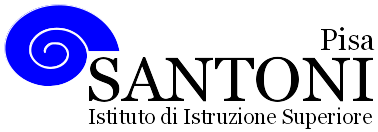 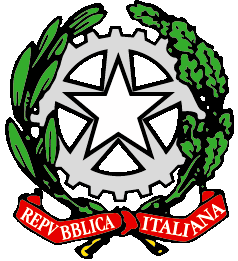 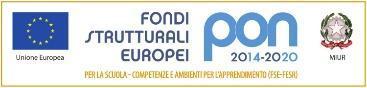 agraria agroalimentare agroindustria | chimica, materiali e biotecnologie | costruzioni, ambiente e territorio | sistema moda | servizi per la sanità e l'assistenza sociale | corso operatore del benessere | agenzia formativa Regione Toscana  IS0059 – ISO9001agraria agroalimentare agroindustria | chimica, materiali e biotecnologie | costruzioni, ambiente e territorio | sistema moda | servizi per la sanità e l'assistenza sociale | corso operatore del benessere | agenzia formativa Regione Toscana  IS0059 – ISO9001agraria agroalimentare agroindustria | chimica, materiali e biotecnologie | costruzioni, ambiente e territorio | sistema moda | servizi per la sanità e l'assistenza sociale | corso operatore del benessere | agenzia formativa Regione Toscana  IS0059 – ISO9001agraria agroalimentare agroindustria | chimica, materiali e biotecnologie | costruzioni, ambiente e territorio | sistema moda | servizi per la sanità e l'assistenza sociale | corso operatore del benessere | agenzia formativa Regione Toscana  IS0059 – ISO9001agraria agroalimentare agroindustria | chimica, materiali e biotecnologie | costruzioni, ambiente e territorio | sistema moda | servizi per la sanità e l'assistenza sociale | corso operatore del benessere | agenzia formativa Regione Toscana  IS0059 – ISO9001www.e-santoni.edu.ite-mail: piis003007@istruzione.ite-mail: piis003007@istruzione.itPEC: piis003007@pec.istruzione.itPEC: piis003007@pec.istruzione.it